Publicado en Madrid el 20/01/2020 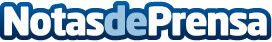 Reclamación de vuelos explica cómo reclamar en caso de huelga del personal aéreo¿Es posible reclamar a las compañías aéreas por las incidencias de huelgas en España y el resto de Europa?Datos de contacto:Reclamaciones Generales, S.L.www.reclamaciondevuelos.com 670 78 92 69Nota de prensa publicada en: https://www.notasdeprensa.es/reclamacion-de-vuelos-explica-como-reclamar-en Categorias: Derecho Viaje http://www.notasdeprensa.es